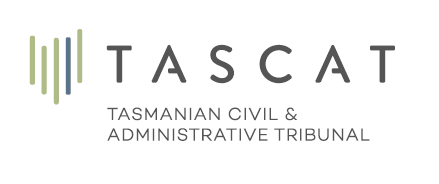 Protective Division – Mental Health StreamMental Health Act 2013A party to any proceedings may, within thirty (30) days after the proceedings were determined, apply to the Tribunal for a written statement of its reasons for making its determination as per Schedule 4, Part 6, clause 1 of the Mental Health Act 2013 (the Act).  A party to proceedings is defined in Schedule 4, Part 1, clause 1 of the Mental Health Act 2013. The Tribunal will provide a written statement of its reasons in PDF format within 21 clear days after receiving your request.All correspondence to the Tribunal should be emailed to: applications.mentalhealth@tascat.tas.gov.auOr addressed to:Deputy RegistrarProtective Division – Mental Health StreamTASCATGPO Box 1311HOBART TAS 7001Phone: 1800 657 500Application for statement of reasons of Tribunal determinationSchedule 4  Part 6 clause 1 1The patientThe patientThe patientThe patientThe patientNameNameAddressAddressContact phoneContact phoneEmailEmailDate of birthDate of birth2The party to proceedings (if not the patient)The party to proceedings (if not the patient)The party to proceedings (if not the patient)The party to proceedings (if not the patient)The party to proceedings (if not the patient)NameNameAddressAddressContact phoneContact phoneEmailEmailRelationship to patientRelationship to patientLawyer:    Lawyer:    Are you instructed by your client to apply for a statement of reasonsAre you instructed by your client to apply for a statement of reasons Yes  NoAdvocateTreating medical practitioner Treating medical practitioner Treating medical practitioner Other relative Spouse/Partner Spouse/Partner Spouse/PartnerOther:Do you provide support to the patient? If so please provide details:Do you provide support to the patient? If so please provide details:Do you provide support to the patient? If so please provide details:Do you provide support to the patient? If so please provide details:Is the patient aware of this application?Is the patient aware of this application?Is the patient aware of this application?Is the patient aware of this application?YesNoNoNo3Hearing detailsHearing detailsType of hearingType of hearingApplication for treatment orderReview of treatment orderReview of restriction/supervision orderOther – please specify:   ____________________________Date of hearingDate of hearingHearing locationHearing locationSignaturePrint nameDated